    　　　　やまなし心のバリアフリー宣言事業所☆ この企業・事業所へのお問い合わせ先 　 ホームページ　 https://www.shimobe.co.jp/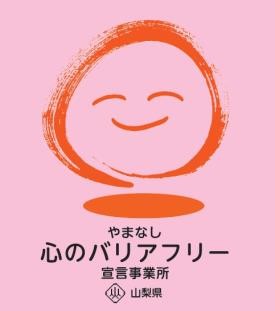 所在地   南巨摩郡身延町上之平１９００担当部署　 －（登録なし）担当者   －（登録なし）電話番号   ０５５６－３６－０３１１ＦＡＸ番号   ０５５６－３６－１６１１事業所名 株式会社下部ホテル宣言内容 ◇　全ての障害者に対して、障害を理由とする不当な差別をいたしません。◇　全ての障害者に対して、合理的な配慮の提供に努めます。◇　障害者と障害者でない者が相互に人格と個性を尊重し合いながら共に暮らすことができる共生社会の構築に係る取組を進めます。主な取組 山梨県立高等支援学校　桃花台学園との打ち合わせを実施。生徒の実習受け入れ及び採用についての協議を図った。現在、支援学校卒業の者１名が従事しており、全社員がその者の障害程度を把握することで、会話、行動に留意しながら業務が行われている。